Sample Course Outline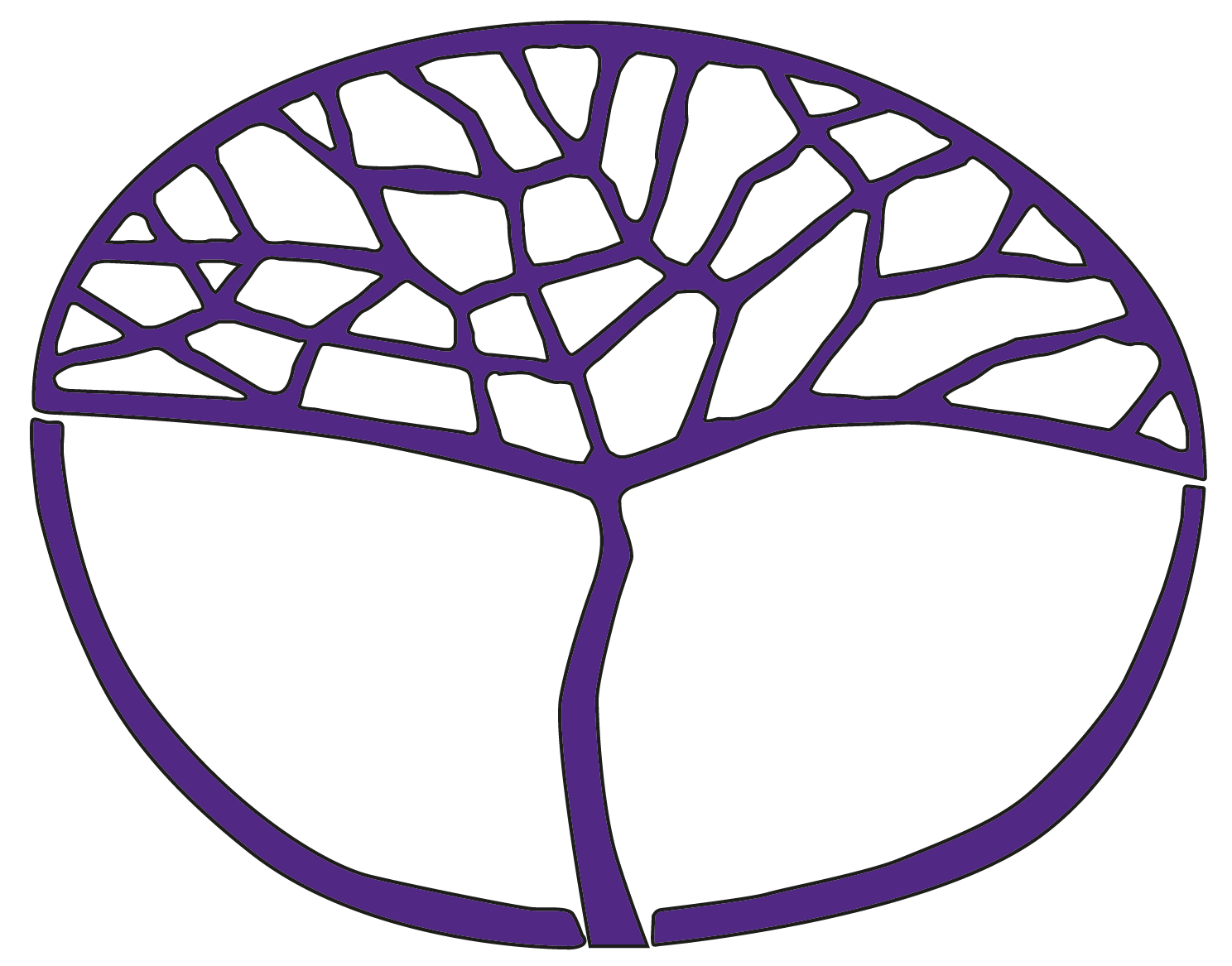 French: Second LanguageGeneral Year 11Copyright© School Curriculum and Standards Authority, 2018This document – apart from any third party copyright material contained in it – may be freely copied, or communicated on an intranet, for non-commercial purposes in educational institutions, provided that the School Curriculum and Standards Authority is acknowledged as the copyright owner, and that the Authority’s moral rights are not infringed.Copying or communication for any other purpose can be done only within the terms of the Copyright Act 1968 or with prior written permission of the School Curriculum and Standards Authority. Copying or communication of any third party copyright material can be done only within the terms of the Copyright Act 1968 or with permission of the copyright owners.Any content in this document that has been derived from the Australian Curriculum may be used under the terms of the Creative Commons Attribution 4.0 International (CC BY) licence.DisclaimerAny resources such as texts, websites and so on that may be referred to in this document are provided as examples of resources that teachers can use to support their learning programs. Their inclusion does not imply that they are mandatory or that they are the only resources relevant to the course.Sample course outlineFrench: Second Language – General Year 11Unit 1 – Le monde des jeunes (The world of youth)Semester 1Sample course outlineFrench: Second Language – General Year 11Unit 2 – Voyages (Travel)Semester 2WeekKey teaching points1–5IntroductionOverview of the French: Second Language course, unit and assessment requirements.Learning contexts and topicsProvide opportunities for learning and assessment on the following context and topic:The individual – My world, your world. Students reflect on and share aspects of their lifestyle, interests and social activities.Text types and textual conventionsProvide opportunities for students to respond to, and to produce, the following text types:accountarticleblog postchartconversationdescriptionjournal entrymessagenoterole-playscript – speech, interview, dialoguetable.Linguistic resourcesProvide opportunities for students to acquire and use the following resources:Vocabularyintroduce new vocabulary, phrases and expressions through texts related to the individual’s lifestyle, interests and social activities.Grammaradjectives (regular and common irregular forms, position, agreement with nouns, interrogative)adverbs (simple)articles (definite, indefinite)conjunctions (coordinating conjunctions, conjunctions of conclusion)nouns (gender, number: singular and plural)numerals (cardinals, ordinals, dates)prepositions (simple, articulated)pronouns (subject)sentence and phrase types (sentences: statements, affirmative, negative, question words with est-ce que)verbs (present tense: regular and common irregular verbs, common reflexive verbs).Sound and writing systemsunderstanding of sound and spelling: enchaînements, contractions, inversion (word order in questions), pronunciationcommon words that sound the same in French, for example, Saint-Coeur and cinq heures.Intercultural understandingsProvide opportunities for students to enhance understanding of their own language(s) and culture(s) in relation to the French language and culture, and enable them to reflect on the ways in which culture influences communication, through the topic My world, your world:common behaviours/practices related to interpersonal relationships and social interactionsaspects of socialising and everyday living, for example, socialising with family and others, sharing interests and participating in leisure activitiessimilarities and differences between the lifestyle, interests and social activities of young people living in French-speaking communities and young people living in Australia.Language learning and communication strategiesProvide opportunities for students to practise the following strategies through the topic My world, your world:use oral clues to predict and help with interpreting meaningdeduce meaning by applying rulesmake connections with first languageidentify key words and main pointsask for clarification and repetition to assist understandingstructure an argument, express ideas and opinions.Dictionariesuse a bilingual dictionary.Assessment Task 1: Response: ListeningAssessment Task 2: Oral communication 6–10Learning contexts and topicsProvide opportunities for learning and assessment on the following context and topic:The French-speaking communities – Youth culture in a francophone country. Students explore shifting trends in youth culture in a French-speaking community and discuss what this says about the community.Text types and textual conventionsProvide opportunities for students to respond to, and to produce, the following text types:accountadvertisementarticleblog postcartoonchartdescriptionfilm or TV program (excerpts)imageinterviewscript – speech, interview, dialoguetable.Linguistic resourcesProvide opportunities for students to acquire and use the following resources:Vocabularyintroduce new vocabulary, phrases and expressions through texts related to the shifting trends in youth culture in a French-speaking community.Grammaradjectives (regular and common irregular forms, position, agreement with nouns, interrogative)adverbs (simple)articles (definite, indefinite)conjunctions (coordinating conjunctions, conjunctions of conclusion)nouns (gender, number: singular and plural)numerals (cardinals, ordinals, dates)prepositions (simple, articulated)pronouns (subject)sentence and phrase types (sentences: statements, affirmative, negative, question words with est-ce que)verbs (present tense: regular and common irregular verbs, common reflexive verbs).Sound and writing systemsunderstanding of sound and spelling: enchaînements, contractions, inversion (word order in questions), pronunciationcommon words that sound the same in French, for example, Saint-Coeur and cinq heures.Intercultural understandingsProvide opportunities for students to enhance understanding of their own language(s) and culture(s) in relation to the French language and culture, and enable them to reflect on the ways in which culture influences communication, through the topic Youth culture in a francophone country:the shifting trends in youth culture in a French-speaking community, for example, social media, technology, films, music, fashion, sport, politics, environmentdifferences and similarities between what is trending with youth in French-speaking communities to that in the students’ lives.Language learning and communication strategiesProvide opportunities for students to practise the following strategies through the topic Youth culture in a francophone country:use oral clues to predict and help with interpreting meaningdeduce meaning by applying rulesidentify key words and main points, make notes and summarisethink critically and analyticallystructure an argument and express ideas and opinionsmanipulate known elements in a new context to create meaning in written forms.Dictionariesuse a bilingual dictionary.Assessment Task 3: Response: ListeningAssessment Task 4: Written communication11–16Learning contexts and topicsProvide opportunities for learning and assessment on the following context and topic:The changing world – Communicating in a modern world. Students consider the role of technologies in the daily lives of people around the world.Text types and textual conventionsProvide opportunities for students to respond to, and to produce, the following text types:advertisementannouncementarticleblog postcartoonchartconversationemailinterviewmessagetable.Linguistic resourcesProvide opportunities for students to acquire and use the following resources:Vocabularyintroduce new vocabulary, phrases and expressions through texts related to the role of technologies in the daily lives of people around the world.Grammaradjectives (regular and common irregular forms, position, agreement with nouns, interrogative)adverbs (simple)articles (definite, indefinite)conjunctions (coordinating conjunctions, conjunctions of conclusion)nouns (gender, number: singular and plural)numerals (cardinals, ordinals, dates)prepositions (simple, articulated)pronouns (subject)sentence and phrase types (sentences: statements, affirmative, negative, question words with est-ce que)verbs (present tense: regular and common irregular verbs, common reflexive verbs).Sound and writing systemsunderstanding of sound and spelling: enchaînements, contractions, inversion (word order in questions), pronunciationcommon words that sound the same in French, for example, Saint-Coeur and cinq heures.Intercultural understandingsProvide opportunities for students to enhance understanding of their own language(s) and culture(s) in relation to the French language and culture, and enable them to reflect on the ways in which culture influences communication, through the topic Communicating in a modern world:technology in our daily livesthe social effects of new technologiesthe positive and negative aspects of technology.Language learning and communication strategiesProvide opportunities for students to practise the following strategies through the topic Communicating in a modern world:scan texts and select appropriate informationmake connections with first languageidentify key words and main points, make notes and summarisethink critically and analyticallystructure an argument and express ideas and opinionsmanipulate known elements in a new context to create meaning in written forms.Dictionariesuse a bilingual dictionary.Assessment Task 5: Response: Viewing and readingAssessment Task 6: Written communicationWeekKey teaching points1–6IntroductionOverview of the unit and assessment requirements.Learning contexts and topicsProvide opportunities for learning and assessment on the following context and topic:The individual – My travel tales and plans. Students reflect on their own travel tales and consider what is essential when planning a trip and travelling at home and abroad.Text types and textual conventionsProvide opportunities for students to respond to, and to produce, the following text types:advertisementannouncementarticleblog postchartconversationemailfilm or TV program (excerpts)interview itineraryjournal entrymapreviewscript – speech, interview, dialoguerole-play.Linguistic resourcesProvide opportunities for students to acquire and use the following resources:Vocabularyintroduce new vocabulary, phrases and expressions through texts related to travel tales and what is essential when planning a trip and travelling at home and abroad.Grammaradjectives (possessive)adverbs (formation, position, irregular forms, negation)articles (partitive)numerals (time)prepositions (linking verb + infinitive)sentence and phrase types (sentences: exclamative, interrogative, commands†)verbs (infinitives: present tense of verbs + infinitive, perfect tense: common regular and irregular verbs, agreements: subject + verb, with avoir and with être, imperfect tense: c’etait and il faisait only, futur proche).† For recognition onlySound and writing systemsconsolidation of, and understanding of sound and spelling: enchaînements, contractions, inversion (word order in questions), pronunciationawareness of phonetic symbols used in dictionaries to facilitate pronunciation of French wordsFrench names for world cities.Intercultural understandingsProvide opportunities for students to enhance understanding of their own language(s) and culture(s) in relation to the French language and culture, and enable them to reflect on the ways in which culture influences communication, through the topic My travel tales and plans:discovering tourist destinations and participating in cultural activitiesbeing a responsible visitor: communicating, functioning and behaving appropriatelythe similarities and differences amongst Australian and French-speaking young people in relation to travel destinations, reasons for travel, etc.Language learning and communication strategiesProvide opportunities for students to practise the following strategies through the topic My travel tales and plans:scan texts and select appropriate informationmake connections with first languageidentify key words and main points, make notes and summariseuse oral clues to predict and help with interpreting meaningthink critically and analyticallystructure an argument, express ideas and opinions.Dictionariesuse a bilingual dictionary.Assessment Task 7: Response: Viewing and readingAssessment Task 8: Oral communication7–11Learning contexts and topicsProvide opportunities for learning and assessment on the following context and topic:The French-speaking communities – Australia as a travel destination. Students explore Australia as a destination for French-speaking travellers, and consider how they would prepare a French speaker for a trip to Australia.Text types and textual conventionsProvide opportunities for students to respond to, and to produce, the following text types:accountadvertisementarticleblog postcartoonchartconversationdescriptionemailfilm or TV program (excerpts)itinerarymapnotereviewscript – speech, interview, dialoguetable.Linguistic resourcesProvide opportunities for students to acquire and use the following resources:Vocabularyintroduce new vocabulary, phrases and expressions through texts related to exploring Australia as a destination for French-speaking travellers, and consider how they would prepare a French speaker for a trip to Australia.Grammaradjectives (possessive)adverbs (formation, position, irregular forms, negation)articles (partitive)numerals (time)prepositions (linking verb + infinitive)sentence and phrase types (sentences: exclamative, interrogative, commands†)verbs (infinitives: present tense of verbs + infinitive, perfect tense: common regular and irregular verbs, agreements: subject + verb, with avoir and with être, imperfect tense: c’etait and il faisait only, futur proche).† For recognition onlySound and writing systemsconsolidation of, and understanding of sound and spelling: enchaînements, contractions, inversion (word order in questions), pronunciationawareness of phonetic symbols used in dictionaries to facilitate pronunciation of French wordsFrench names for world cities.Intercultural understandingsProvide opportunities for students to enhance understanding of their own language(s) and culture(s) in relation to the French language and culture, and enable them to reflect on the ways in which culture influences communication, through the topic Australia as a travel destination:perceptions of travellers towards Australia being a popular holiday destination – people, culture, sites, attractions, activities, etc.differences in everyday life in France that may impact on the French’s expectations of life in Australiaeveryday practicalities (customs, cuisine, school life) that need to be considered when receiving a French-speaking visitorbeing a responsible visitor: communicating, functioning and behaving appropriatelyattitudes to visitors from the French and Australian perspective.Language learning and communication strategiesProvide opportunities for students to practise the following strategies through the topic Australia as a travel destination:make connections with first languageuse oral clues to predict and help with interpreting meaningthink critically and analyticallystructure an argument, express ideas and opinionsmanipulate known elements in a new context to create meaning in spoken and written forms.Dictionariesuse a bilingual dictionary.Assessment Task 9: Written communicationAssessment Task 10: Oral communication12–16Learning contexts and topicsProvide opportunities for learning and assessment on the following context and topic:The changing world – Travel in a modern world. Students consider how technology is changing world travel, influencing the way people plan their holidays, and communicate with others while away.Text types and textual conventionsProvide opportunities for students to respond to, and to produce, the following text types:advertisementannouncementarticleblog postcartoonconversationemailfilm or TV program (excerpts)itinerarymapmessagenotereviewtable.Linguistic resourcesProvide opportunities for students to acquire and use the following resources:Vocabularyintroduce new vocabulary, phrases and expressions through texts related to how technology is changing world travel, influencing the way people plan their holidays, and how they communicate with others while away.Grammaradjectives (possessive)adverbs (formation, position, irregular forms, negation)articles (partitive)numerals (time)prepositions (linking verb + infinitive)sentence and phrase types (sentences: exclamative, interrogative, commands†)verbs (infinitives: present tense of verbs + infinitive, perfect tense: common regular and irregular verbs, agreements: subject + verb, with avoir and with être, imperfect tense: c’etait and il faisait only, futur proche).† For recognition onlySound and writing systemsconsolidation of, and understanding of sound and spelling: enchaînements, contractions, inversion (word order in questions), pronunciationawareness of phonetic symbols used in dictionaries to facilitate pronunciation of French wordsFrench names for world cities.Intercultural understandingsProvide opportunities for students to enhance understanding of their own language(s) and culture(s) in relation to the French language and culture, and enable them to reflect on the ways in which culture influences communication, through the topic Travel in a modern world:impact of technology on travel – using technology to source travel information, planning a holiday, while on location, and when communicating with those back home. Language learning and communication strategiesProvide opportunities for students to practise the following strategies through the topic Travel in a modern world:make connections with first languageuse oral clues to predict and help with interpreting meaningscan texts and select appropriate informationidentify key words and main points, make notes and summarise.Dictionariesuse a bilingual dictionary.Assessment Task 11: Response: ListeningAssessment Task 12: Response: Viewing and reading